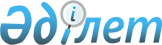 О районном бюджете на 2013-2015 годы
					
			Утративший силу
			
			
		
					Решение Кармакшинского районного маслихата Кызылординской области от 19 декабря 2012 года N 73. Зарегистрировано Департаментом юстиции Кызылординской области 04 января 2013 года за N 4380. Утратило силу в связи с истечением срока применения - (письмо Кармакшинского районного маслихата Кызылординской области от 08 апреля 2014 года N 57)      Сноска. Утратило силу в связи с истечением срока применения - (письмо Кармакшинского районного маслихата Кызылординской области от 08.04.2014 N 57).      Примечание РЦПИ:

      В тексте сохранена авторская орфография и пунктуация.

      В соответствии с кодексом Республики Казахстан от 4 декабря 2008 года N 95-IV "Бюджетный кодекс Республики Казахстан", Закона Республики Казахстан от 28 апреля 1995 года N 2247 "О льготах и социальной защите участников, инвалидов Великой Отечественной войны и лиц, приравненных к ним", подпунктом 1) пункта 1 статьи 6 Закона Республики Казахстан от 23 января 2001 года N 148 "О местном государственном управлении и самоуправлении в Республике Казахстан" и решением Кызылординского областного маслихата от 6 декабря 2012 года N 61 "Об областном бюджете на 2013-2015 годы" Кармакшинский районный маслихат РЕШИЛИ:



      1. Утвердить районный бюджет на 2013-2015 годы согласно приложениям 1, 2, 3 соответственно, в том числе на 2013 год в следующих объемах:

      1) доходы – 5 834 224 тысяч тенге, в том числе:

      налоговые поступления – 849 464 тысяч тенге;

      неналоговые поступления – 77 170 тысяч тенге;

      поступления от продажи основного капитала – 22 309 тысяч тенге;

      поступления трансфертов – 4 885 281 тысяч тенге;

      2) затраты – 5 889 394 тысяч тенге;

      3) чистое бюджетное кредитование – 94 438 тысяч тенге;

      бюджетные кредиты – 111 649 тысяч тенге;

      погашение бюджетных кредитов – 17 211 тысяч тенге;

      4) сальдо по операциям с финансовыми активами – 17 527 тысяч тенге;

      приобретение финансовых активов – 17 527 тысяч тенге;

      поступления от продажи финансовых активов государства – 0;

      5) дефицит (профицит) бюджета – -167 135 тысяч тенге;

      6) финансирование дефицита (использование профицита) бюджета –  167 135 тысяч тенге;

      поступление займов – 111 649 тысяч тенге;

      погашение займов – 17 211 тысяч тенге;

      используемые остатки бюджетных средств – 72 697 тысяч тенге.

      Сноска. Пункт 1 в редакции решения Кармакшинского районного маслихата Кызылординской области от 08.05.2013 N 88 (вводится в действие с 01.01.2013); с изменениями, внесенными решением Кармакшинского районного маслихата Кызылординской области от 26.07.2013 N 109 (вводится в действие со дня его первого официального опубликования и распространяется на отношения, возникшие с 01.01.2013); от 28.08.2013 N 119 (вводится в действие со дня его первого официального опубликования и распространяется на отношения, возникшие с 01.01.2013); от 29.10.2013 N 123 (вводится в действие со дня его первого официального опубликования и распространяется на отношения, возникшие с 01.01.2013); от 22.11.2013 N 130 (вводится в действие со дня его первого официального опубликования и распространяется на отношения, возникшие с 01.01.2013); от 05.12.2013 N 137 (вводится в действие со дня его первого официального опубликования и распространяется на отношения, возникшие с 01.01.2013); от 25.12.2013 N 141 (вводится в действие со дня его первого официального опубликования и распространяется на отношения, возникшие с 01.01.2013).



      2. Учесть, что в 2013 году нормативы распределения доходов в бюджет района установлены по индивидуальному подоходному налогу 100 процентов, по социальному налогу 90 процентов.

      Сноска. Пункт 2 в редакции решения Кармакшинского районного маслихата Кызылординской области от 08.05.2013 N 88 (вводится в действие с 01.01.2013).



      3. Установить объемы субвенций в районный бюджет в сумме 3 324 746 тысяч тенге.



      4. Учесть, что в районном бюджете на 2013 год за счет средств областного бюджета предусмотрены целевые текущие трансферты в следующих размерах:

      1) на содержание инспектора по охране прав детей в организациях образования – 821 тысяч тенге;

      2) на содержание вновь вводимой школы N 79 в населенном пункте Кызылтам – 17 492 тысяч тенге;

      3) на единовременную материальную помощь участникам, инвалидам Великой Отечественной войны, детям и другим иждивенцам, погибшего (пропавшего без вести, умершего) военнослужащего, которым в связи с этим выплачивается государственное социальное пособие по случаю потери кормильца, его (ее) супруги (супруг), не вступившие в повторный брак, бывшим несовершеннолетним узникам концлагерей, гетто и других мест принудительного содержания, созданных фашистами и их союзниками в период второй мировой войны, лицам, награжденным орденами и медалями бывшего Союза ССР, за самоотверженный труд и безупречную воинскую службу в тылу в годы Великой Отечественной войны – 1 085 тысяч тенге;

      4) на выплату социальной помощи по оплате коммунальных услуг гражданам, проработавшим в годы Великой Отечественной войны в тылу не менее 6 месяцев - 35 307 тысяч тенге. Размер социальной помощи составляет 49 208 тенге для лиц, проживающих в сельской местности, 103 714 тенге для лиц, проживающих в городской местности;

      5) на содержание вновь вводимого сельского клуба в поселке Торетам – 7 822 тысяч тенге;

      6) на средний ремонт автомобильной дороги районного значения "Самара-Шымкент-Акжар-Комекбаев" Кармакшинского района (15-30 километр) – 166 752 тысяч тенге;

      7) на капитальный ремонт улиц поселка Жосалы Кармакшинского райна – 336 440 тысяч тенге;

      8) на разработку проектно-сметной документации с государственной экспертизой капитальных ремонт школ N 113 в населенном пункте Кармакшы, N 26 в поселке Жосалы, N 106 в населенном пункте Ирколь Кармакшинского района – 12 250 тысяч тенге;

      9) на проведение капитальные и средние ремонты автомобильных дорог районного значения – 25 656 тысяч тенге;

      10) на благоустройство населенных пунктов – 284 283 тысяч тенге;

      11) на оказание социальной помощи для обучения студентов из числа семей социально-уязвимых слоев населения по востребованным в регионе специальностям – 5 629 тысяч тенге;

      12) на проведение семинар - тренингов для психологов организаций образования – 833 тысяч тенге;

      13) на проведение капитального ремонта здания котельной средней школы N 121 поселка Жосалы Кармакшинского района – 9 635 тысяч тенге;

      14) на проведение капитального ремонта здания Дома культуры с реконструкцией системы теплоснабжения в сельском округе Жанажол Кармакшинского района – 43 419 тысяч тенге;

      15) на реализацию государственного образовательного заказа в дошкольных организациях образования – 1 659 тысяч тенге;

      16) на содержание вновь вводимой школы N 269 в поселке Торетам – 61 785 тысяч тенге.

      Сноска. Пункт 4 с изменениями, внесенными решением Кармакшинского районного маслихата Кызылординской области от 25.02.2013 N 79 (вводится в действие с 01.01.2013); от 08.05.2013 N 88 (вводится в действие с 01.01.2013); от 26.07.2013 N 109 (вводится в действие со дня его первого официального опубликования и распространяется на отношения, возникшие с 01.01.2013); от 28.08.2013  N 119(вводится в действие со дня его первого официального опубликования и распространяется на отношения, возникшие с 01.01.2013); от 29.10.2013 N 123 (вводится в действие со дня его первого официального опубликования и распространяется на отношения, возникшие с 01.01.2013); от 05.12.2013 N 137 (вводится в действие со дня его первого официального опубликования и распространяется на отношения, возникшие с 01.01.2013).



      4-1. Учесть, что в районном бюджете на 2013 год за счет средств республиканского бюджета предусмотрены целевые текущие трансферты в следующих размерах:

      1) на проведение противоэпизотических мероприятий – 51 354 тысяч тенге;

      2) на введение стандартов специальных социальных услуг – 5 190 тысяч тенге;

      3) на реализацию мер социальной поддержки специалистов – 16 313 тысяч тенге;

      4) на реализацию государственного образовательного заказа в дошкольных организациях образования – 82 756 тысяч тенге;

      5) на оснащение учебным оборудованием кабинетов физики, химии, биологии в государственных учреждениях основного среднего и общего среднего образования – 12 291 тысяч тенге;

      6) на обеспечение оборудованием, программным обеспечением детей-инвалидов, обучающихся на дому – 15 000 тысяч тенге;

      7) на ежемесячную выплату денежных средств опекунам (попечителям) на содержание ребенка-сироты (детей-сирот), и ребенка (детей), оставшегося без попечения родителей – 11 622 тысяч тенге;

      8) на увеличение размера доплаты за квалификационную категорию учителям школ и воспитателям дошкольных организаций образования – 35 935 тысяч тенге;

      9) на повышение оплаты труда учителям, прошедшим повышение квалификации по трехуровневой системе - 11 458 тысяч тенге;

      10) на увеличение штатной численности местных исполнительных органов – 9 801 тысяч тенге.

      Сноска. Пункт 4-1 с изменениями, внесенными решением Кармакшинского районного маслихата Кызылординской области от 26.07.2013 N 109 (вводится в действие со дня его первого официального опубликования и распространяется на отношения, возникшие с 01.01.2013); от 28.08.2013  N 119(вводится в действие со дня его первого официального опубликования и распространяется на отношения, возникшие с 01.01.2013); от 05.12.2013 N 137 (вводится в действие со дня его первого официального опубликования и распространяется на отношения, возникшие с 01.01.2013); от 25.12.2013 N 141 (вводится в действие со дня его первого официального опубликования и распространяется на отношения, возникшие с 01.01.2013).



      4-2. Исключено решением Кармакшинского районного маслихата Кызылординской области от 26.07.2013 N 109 (вводится в действие со дня его первого официального опубликования и распространяется на отношения, возникшие с 01.01.2013).



      4-3. Учесть, что в районном бюджете на 2013 год за счет средств республиканского бюджета предусмотрены целевые текущие трансферты на реализацию мер по содействию экономическому развитию

регионов в рамках Программы "Развитие регионов" - 42 558 тысяч тенге.

      Сноска. Пункт 4-3 в редакции решения Кармакшинского районного маслихата Кызылординской области от 05.12.2013 N 137 (вводится в действие со дня его первого официального опубликования и распространяется на отношения, возникшие с 01.01.2013).



      4-4. Исключено решением Кармакшинского районного маслихата Кызылординской области от 26.07.2013 N 109 (вводится в действие со дня его первого официального опубликования и распространяется на отношения, возникшие с 01.01.2013).



      5. Учесть, что в районном бюджете на 2013 год за счет средств областного бюджета предусмотрены целевые трансферты на развитие в следующих размерах:

      1) на строительство административного здания в поселке Жосалы – 165 100 тысяч тенге;

      2) исключено решением Кармакшинского районного маслихата Кызылординской области от 25.02.2013 N 79 (вводится в действие с 01.01.2013). 

      3) исключено решением Кармакшинского районного маслихата Кызылординской области от 25.02.2013 N 79 (вводится в действие с 01.01.2013). 

      4) исключено решением Кармакшинского районного маслихата Кызылординской области от 25.02.2013 N 79 (вводится в действие с 01.01.2013). 

      5) исключено решением Кармакшинского районного маслихата Кызылординской области от 25.02.2013 N 79 (вводится в действие с 01.01.2013).

      6) на реконструкцию насосной станции в населенном пункте Комекбаев Кармакшинского района (1-очередь) – 14 735 тысяч тенге;

      7) на проектирование, развитие, обустройство и (или) приобретение инженерно-коммуникационной инфраструктуры – 14 354 тысяч тенге.

      Сноска. Пункт 5 дополнено подпунктом 6) в соответствии с решением Кармакшинского районного маслихата Кызылординской области от от 25.02.2013 N 79 (вводится в действие с 01.01.2013); с изменениями, внесенными решением Кармакшинского районного маслихата Кызылординской области от 28.08.2013  N 119(вводится в действие со дня его первого официального опубликования и распространяется на отношения, возникшие с 01.01.2013); от 29.10.2013 N 123 (вводится в действие со дня его первого официального опубликования и распространяется на отношения, возникшие с 01.01.2013).



      5-1. Учесть, что в районном бюджете на 2013 год за счет средств республиканского бюджета предусмотрены целевые трансферты на развитие в следующих размерах:

      1) на проектирование, развитие, обустройство и (или) приобретение инженерно-коммуникационной инфраструктуры – 50 000 тысяч тенге;

      2) исключено решением Кармакшинского районного маслихата Кызылординской области от 25.02.2013 N 79 (вводится в действие с 01.01.2013).

      3) на проектирование, строительство и (или) приобретение жилья государственного коммунального жилищного фонда, в том числе на строительство жилья для очередников – 11 200 тысяч тенге.

      Сноска. Пункт 5-1 дополнено подпунктом 3) в соответствии с решением Кармакшинского районного маслихата Кызылординской области от 08.05.2013 N 88 (вводится в действие с 01.01.2013).



      6. Учесть, что в районном бюджете на 2013 год за счет средств республиканского бюджета предусмотрены бюджетные кредиты для реализации мер социальной поддержки специалистов – 111 649 тысяч тенге.

      Сноска. Пункт 6 в редакции решения Кармакшинского районного маслихата Кызылординской области от 25.12.2013 N 141 (вводится в действие со дня его первого официального опубликования и распространяется на отношения, возникшие с 01.01.2013).



      6-1. Учесть выплату вознаграждения по бюджетным кредитам из республиканского бюджета, выделенных для реализации мер социальной поддержки специалистов сельских населенных пунктов в сумме 20 тысяч тенге.

      Сноска. Пункт 6-1 в редакции решения Кармакшинского районного маслихата Кызылординской области от 29.10.2013 N 123 (вводится в действие со дня его первого официального опубликования и распространяется на отношения, возникшие с 01.01.2013).



      6-2. Установить погашение бюджетных кредитов, выданных из республиканского бюджета физическим лицам для реализации мер социальной поддержки специалистов сельских населенных пунктов в размере 17 211 тысяч тенге.



      7. В связи с роспуском ревизионной комиссии аппарата районного маслихата в районном бюджете на 2013 год учесть возврат трансферта в областной бюджет в сумме 3 955 тысяч тенге.



      7-1. Предусмотреть возврат неиспользованных (недоиспользованных) целевых трансфертов, выделенных из республиканского бюджета в 2012 году в областной бюджет в сумме 4 433 тысяч тенге.

      Сноска. Решение дополнено пунктом 7-1 в соответствии с решением  Кармакшинского районного маслихата Кызылординской области от 25.02.2013 N 79 (вводится в действие с 01.01.2013).



      7-2. Предусмотреть возврат неиспользованных (недоиспользованных) целевых трансфертов, выделенных из областного бюджета в 2012 году в областной бюджет в сумме 29 040 тысяч тенге.

      Сноска. Решение дополнено пунктом 7-2 в соответствии с решением  Кармакшинского районного маслихата Кызылординской области от 25.02.2013 N 79 (вводится в действие с 01.01.2013).



      7-3. Использовать (доиспользовать) в 2013 году, сохраняя его целевое назначение, неиспользованные (недоиспользованные) целевые трансферты на развитие, выделенные из областного бюджета в 2012 году на нижеследующие направления:

      на разработку проектно-сметной документации с проведением государственной экспертизы строительства административного здания в кенте Жосалы Кармакшинского района и строительство – 29 655 тысяч тенге;

      на завершение строительства стадиона в поселке Жосалы Кармакшинского района – 9 569 тысяч тенге.

      Сноска. Решение дополнено пунктом 7-3 в соответствии с решением Кармакшинского районного маслихата Кызылординской области от 08.05.2013 N 88 (вводится в действие с 01.01.2013).



      8. Утвердить резерв местного исполнительного органа района на 2013 год в сумме 8 117 тысяч тенге.



      9. Утвердить перечень бюджетных программ районного бюджета, направленных на реализацию бюджетных инвестиции на 2013 год согласно приложению 4.



      10. Утвердить перечень местных бюджетных программ, не подлежащих секвестру в процессе исполнения местного бюджета, согласно приложению 5.



      11. Утвердить список бюджетных программ на 2013-2015 годы аппаратов акима поселка, аульного (сельского) округа согласно приложениям 6, 7, 8.



      12. Настоящее решение вступает в силу с 1 января 2013 года.      Председатель 11-сессии

      Кармакшинского районного

      маслихата                                О. Бодыбаев      Секретарь Кармакшинского

      районного маслихата                      М. Ерманов      Приложение 1

      к решению очередной 11-сессии

      Кармакшинского районного маслихата

      от "19" декабря 2012 года N 73        

Районный бюджет на 2013 год      Сноска. Приложение 1 в редакции решения Кармакшинского районного маслихата Кызылординской области от 25.12.2013 N 141 (вводится в действие со дня его первого официального опубликования и распространяется на отношения, возникшие с 01.01.2013).Приложение 2

      к решению очередной 11-сессии

      Кармакшинского районного маслихата

      от "19" декабря 2012 года N 73        

Районный бюджет на 2014 год      Приложение 3

      к решению очередной 11-сессии

      Кармакшинского районного маслихата

      от "19" декабря 2012 года N 73        

Районный бюджет на 2015 год      Приложение 4

      к решению очередной 11-сессии

      Кармакшинского районного маслихата

      от "19" декабря 2012 года N 73        

Перечень бюджетных программ районного бюджета, направленных на реализацию бюджетных инвестиции на 2013 год      Сноска. Приложение 4 в редакции решения Кармакшинского районного маслихата Кызылординской области от 29.10.2013 N 123 (вводится в действие со дня его первого официального опубликования и распространяется на отношения, возникшие с 01.01.2013).Приложение 5

      к решению очередной 11-сессии

      Кармакшинского районного маслихата

      от "19" декабря 2012 года N 73        

Перечень местных бюджетных программ, не подлежащих секвестру в процессе исполнения местных бюджетов на 2013 год      Приложение 6

      к решению очередной 11-сессии

      Кармакшинского районного маслихата

      от "19" декабря 2012 года N 73        

Список бюджетных программ на 2013 год аппаратов акима поселка, аульного (сельского) округа      Сноска. Приложение 6 в редакции решения Кармакшинского районного маслихата Кызылординской области от 05.12.2013 N 137 (вводится в действие со дня его первого официального опубликования и распространяется на отношения, возникшие с 01.01.2013).Приложение 7

      к решению очередной 11-сессии

      Кармакшинского районного маслихата

      от "19" декабря 2012 года N 73        

Список бюджетных программ на 2014 год аппаратов акима поселка, аульного (сельского) округа      Приложение 8

      к решению очередной 11-сессии

      Кармакшинского районного маслихата

      от "19" декабря 2012 года N 73        

Список бюджетных программ на 2015 год аппаратов акима поселка, аульного (сельского) округа
					© 2012. РГП на ПХВ «Институт законодательства и правовой информации Республики Казахстан» Министерства юстиции Республики Казахстан
				КатегорияКатегорияКатегорияКатегорияСумма, тысяч тенге
КлассКлассКлассПодклассПодклассНаименование1.Доходы58342241Налоговые поступления84946401Подоходный налог2789302Индивидуальный подоходный налог27893003Социальный налог1990341Социальный налог19903404Hалоги на собственность3401131Hалоги на имущество2511723Земельный налог48884Hалог на транспортные средства838005Единый земельный налог25305Внутренние налоги на товары, работы и услуги226652Акцизы67883Поступления за использование природных и других ресурсов23954Сборы за ведение предпринимательской и профессиональной деятельности132125Налог на игорный бизнес27007Прочие налоги1741Прочие налоги17408Обязательные платежи, взимаемые за совершение юридически значимых действий и (или) выдачу документов уполномоченными на то государственными органами или должностными лицами85481Государственная пошлина85482Неналоговые поступления7717001Доходы от государственной собственности31321Поступления части чистого дохода государственных предприятий17385Доходы от аренды имущества, находящегося в государственной собственности13747Вознаграждения по кредитам, выданным из государственного бюджета2004Штрафы, пени, санкции, взыскания, налагаемые государственными учреждениями, финансируемыми из государственного бюджета, а также содержащимися и финансируемыми из бюджета (сметы расходов) Национального Банка Республики Казахстан6641Штрафы, пени, санкции, взыскания, налагаемые государственными учреждениями, финансируемыми из государственного бюджета, а также содержащимися и финансируемыми из бюджета (сметы расходов) Национального Банка Республики Казахстан, за исключением поступлений от организаций нефтяного сектора66406Прочие неналоговые поступления733741Прочие неналоговые поступления733743Поступления от продажи основного капитала2230901Продажа государственного имущества, закрепленного за государственными учреждениями31321Продажа государственного имущества, закрепленного за государственными учреждениями313203Продажа земли и нематериальных активов191771Продажа земли158272Продажа нематериальных активов33504Поступления трансфертов 488528102Трансферты из вышестоящих органов государственного управления48852812Трансферты из областного бюджета4885281Функциональная группа Функциональная группа Функциональная группа Функциональная группа Сумма, тысяч тенге
Администратор бюджетных программАдминистратор бюджетных программАдминистратор бюджетных программПрограммаПрограммаНаименование2.Расходы588939401Государственные услуги общего характера436650112Аппарат маслихата района (города областного значения)17956001Услуги по обеспечению деятельности маслихата района (города областного значения)17624003Капитальные расходы государственного органа332122Аппарат акима района (города областного значения)102140001Услуги по обеспечению деятельности акима района (города областного значения)84677003Капитальные расходы государственного органа17463123Аппарат акима района в городе, города районного значения, поселка, села, сельского округа190864001Услуги по обеспечению деятельности акима района в городе, города районного значения, поселка, села, сельского округа188507022Капитальные расходы государственного органа2357452Отдел финансов района (города областного значения)25055001Услуги по реализации государственной политики в области исполнения бюджета района (города областного значения) и управления коммунальной собственностью района (города областного значения)23143003Проведение оценки имущества в целях налогообложения1653010Приватизация, управление коммунальным имуществом, постприватизационная деятельность и регулирование споров,

связанных с этим72011Учет, хранение, оценка и реализация имущества, поступившего

в коммунальную собственность115018Капитальные расходы государственного органа72453Отдел экономики и бюджетного планирования района (города областного значения)15935001Услуги по реализации государственной политики в области формирования и развития экономической политики, системы государственного планирования и управления района (города областного значения)15605004Капитальные расходы государственного органа330467Отдел строительства района (города областного значения)84700040Развитие объектов государственных органов8470002Оборона1760122Аппарат акима района (города областного значения)1760005Мероприятия в рамках исполнения всеобщей воинской обязанности176003Общественный порядок, безопасность, правовая, судебная, уголовно-исполнительная деятельность2554458Отдел жилищно-коммунального хозяйства, пассажирского транспорта и автомобильных дорог района (города областного значения)2554021Обеспечение безопасности дорожного движения в населенных пунктах255404Образование3197759464Отдел образования района (города областного значения)3166211001Услуги по реализации государственной политики на местном уровне в области образования19743003Общеобразовательное обучение2361228005Приобретение и доставка учебников, учебно-методических комплексов для государственных учреждений образования района (города областного значения)17412006Дополнительное образование для детей91543007Проведение школьных олимпиад, внешкольных мероприятий и конкурсов районного (городского) масштаба753009Обеспечение деятельности организаций дошкольного воспитания и обучения454495012Капитальные расходы государственного органа1069015Ежемесячная выплата денежных средств опекунам (попечителям) на содержание ребенка-сироты (детей-сирот), и ребенка (детей), оставшегося без попечения родителей11622019Присуждение грантов государственным учреждениям образования района (города областного значения) за высокие показатели работы1500020Обеспечение оборудованием, программным обеспечением детей-инвалидов, обучающихся на дому15000040Реализация государственного образовательного заказа в дошкольных организациях образования66749050Содержание вновь вводимых объектов образования61785067Капитальные расходы подведомственных государственных

учреждений и организаций63106068Обеспечение повышения компьютерной грамотности населения206467Отдел строительства района (города областного значения)31548037Строительство и реконструкция объектов образования3154805Здравоохранение176123Аппарат акима района в городе, города районного значения, поселка, села, сельского округа176002Организация в экстренных случаях доставки тяжелобольных людей до ближайшей организации здравоохранения, оказывающей врачебную помощь17606Социальная помощь и социальное обеспечение457402451Отдел занятости и социальных программ района (города областного значения)457402001Услуги по реализации государственной политики на местном уровне в области обеспечения занятости и реализации социальных программ для населения39962002Программа занятости38200004Оказание социальной помощи на приобретение топлива специалистам здравоохранения, образования, социального обеспечения, культуры, спорта и ветеринарии в сельской местности в соответствии с законодательством Республики Казахстан18579005Государственная адресная социальная помощь10324006Оказание жилищной помощи132593007Социальная помощь отдельным категориям нуждающихся граждан по решениям местных представительных органов51291010Материальное обеспечение детей-инвалидов, воспитывающихся и обучающихся на дому3284011Оплата услуг по зачислению, выплате и доставке пособий и других социальных выплат1720014Оказание социальной помощи нуждающимся гражданам на дому39048016Государственные пособия на детей до 18 лет87636017Обеспечение нуждающихся инвалидов обязательными гигиеническими средствами и предоставление услуг специалистами жестового языка, индивидуальными помощниками в соответствии с индивидуальной программой реабилитации инвалида34565021Капитальные расходы государственного органа20007Жилищно-коммунальное хозяйство618630123Аппарат акима района в городе, города районного значения, поселка, села, сельского округа115974008Освещение улиц населенных пунктов16849009Обеспечение санитарии населенных пунктов10102011Благоустройство и озеленение населенных пунктов66986014Организация водоснабжения населенных пунктов6205027Ремонт и благоустройство объектов в рамках развития городов и сельских населенных пунктов по Дорожной карте занятости 202015832455Отдел культуры и развития языков района (города областного значения)5499024Ремонт объектов в рамках развития городов и сельских населенных пунктов по Дорожной карте занятости 20205499458Отдел жилищно-коммунального хозяйства, пассажирского транспорта и автомобильных дорог района (города областного значения)288259004Обеспечение жильем отдельных категорий граждан2748012Функционирование системы водоснабжения и водоотведения14000015Освещение улиц в населенных пунктах5341018Благоустройство и озеленение населенных пунктов259775031Изготовление технических паспортов на объекты кондоминиумов2745041Ремонт и благоустройство объектов в рамках развития городов и сельских населенных пунктов по Дорожной карте занятости 20203650467Отдел строительства района (города областного значения)208898003Проектирование, строительство и (или) приобретение жилья коммунального жилищного фонда16682004Проектирование, развитие, обустройство и (или) приобретение

инженерно-коммуникационной инфраструктуры64354005Развитие коммунального хозяйства110360058Развитие системы водоснабжения и водоотведения в сельских населенных пунктах14735072Строительство и (или) приобретение служебного жилища и развитие и (или) приобретение инженерно-коммуникационной инфраструктуры в рамках Дорожной карты занятости 2020276708Культура, спорт, туризм и информационное пространство364915455Отдел культуры и развития языков района (города областного значения)218101001Услуги по реализации государственной политики на местном уровне в области развития языков и культуры11724003Поддержка культурно-досуговой работы160786006Функционирование районных (городских) библиотек44886007Развитие государственного языка и других языков народа Казахстана168010Капитальные расходы государственного органа450032Капитальные расходы подведомственных государственных учреждений и организаций87456Отдел внутренней политики района (города областного значения)28044001Услуги по реализации государственной политики на местном уровне в области информации, укрепления государственности и формирования социального оптимизма граждан13245002Услуги по проведению государственной информационной политики через газеты и журналы7729003Реализация мероприятий в сфере молодежной политики3372005Услуги по проведению государственной информационной политики через телерадиовещание2717006Капитальные расходы государственного органа981465Отдел физической культуры и спорта района (города областного значения)49442001Услуги по реализации государственной политики на местном уровне в сфере физической культуры и спорта7417006Проведение спортивных соревнований на районном (города областного значения) уровне1448007Подготовка и участие членов сборных команд района (города областного значения) по различным видам спорта на областных спортивных соревнованиях40577467Отдел строительства района (города областного значения)69328008Развитие объектов спорта и туризма62328011Развитие объектов культуры700010Сельское, водное, лесное, рыбное хозяйство, особо охраняемые природные территории, охрана окружающей среды и животного мира, земельные отношения113416462Отдел сельского хозяйства района (города областного значения)33120001Услуги по реализации государственной политики на местном уровне в сфере сельского хозяйства14867006Капитальные расходы государственного органа1930099Реализация мер по оказанию социальной поддержки специалистов16323463Отдел земельных отношений района (города областного значения)11477001Услуги по реализации государственной политики в области регулирования земельных отношений на территории района (города областного значения)9541006Землеустройство, проводимое при установлении границ городов районного значения, районов в городе, поселков аулов, аульных округов1750007Капитальные расходы государственного органа186473Отдел ветеринарии района (города областного значения)68819001Услуги по реализации государственной политики на местном уровне в сфере ветеринарии9582003Капитальные расходы государственного органа190007Организация отлова и уничтожения бродячих собак и кошек2150009Проведение ветеринарных мероприятий по энзоотическим болезням животных3435010Проведение мероприятий по идентификации сельскохозяйственных животных2108011Проведение противоэпизоотических мероприятий5135411Промышленность, архитектурная, градостроительная и строительная деятельность26156467Отдел строительства района (города областного значения)13167001Услуги по реализации государственной политики на местном уровне в области строительства11027017Капитальные расходы государственного органа2140468Отдел архитектуры и градостроительства района (города областного значения)12989001Услуги по реализации государственной политики в области архитектуры и градостроительства на местном уровне 10034003Разработка схем градостроительного развития территории района и генеральных планов населенных пунктов2675004Капитальные расходы государственного органа28012Транспорт и коммуникации560762123Аппарат акима района в городе, города районного значения, поселка, села, сельского округа3510045Капитальный и средний ремонт автомобильных дорог улиц населенных пунктов3510458Отдел жилищно-коммунального хозяйства, пассажирского транспорта и автомобильных дорог района (города областного значения)557252023Обеспечение функционирования автомобильных дорог55725213Прочие69250452Отдел финансов района (города областного значения)2470012Резерв местного исполнительного органа района (города областного значения) 2470458Отдел жилищно-коммунального хозяйства, пассажирского транспорта и автомобильных дорог района (города областного значения)55752001Услуги по реализации государственной политики на местном уровне в области жилищно-коммунального хозяйства, пассажирского транспорта и автомобильных дорог11054013Капитальные расходы государственного органа2140040Реализация мер по содействию экономическому развитию регионов в рамках Программы "Развитие регионов"42558493Отдел предпринимательства, промышленности и туризма района (города областного значения)11028001Услуги по реализации государственной политики на местном уровне в области развития предпринимательства, промышленности и туризма10550003Капитальные расходы государственного органа228006Поддержка предпринимательской деятельности25014Обслуживание долга22452Отдел финансов района (города областного значения)22013Обслуживание долга местных исполнительных органов по выплате вознаграждений и иных платежей по займам из областного бюджета2215Трансферты39942452Отдел финансов района (города областного значения)39942006Возврат неиспользованных (недоиспользованных) целевых трансфертов33473016Возврат, использованных не по целевому назначению целевых трансфертов2514024Целевые текущие трансферты в вышестоящие бюджеты в связи с передачей функций государственных органов из нижестоящего уровня государственного управления в вышестоящий39553.Чистое бюджетное кредитование94438Бюджетные кредиты11164910Сельское, водное, лесное, рыбное хозяйство, особо охраняемые природные территории, охрана окружающей среды и животного мира, земельные отношения111649462Отдел сельского хозяйства района (города областного значения)111649008Бюджетные кредиты для реализации мер социальной поддержки специалистов1116495Погашение бюджетных кредитов1721101Погашение бюджетных кредитов172111Погашение бюджетных кредитов, выданных из государственного бюджета172114. Сальдо по операциям с финансовыми активами17527Приобретение финансовых активов1752713Прочие17527458Отдел жилищно-коммунального хозяйства, пассажирского транспорта и автомобильных дорог района (города областного значения)17527065Формирование или увеличение уставного капитала юридических лиц175275. Дефицит (профицит) бюджета-1671356. Финансирование дефицита (использование профицита) бюджета1671357Поступление займов11164901Внутренние государственные займы1116492Договоры займа11164916Погашение займов17211452Отдел финансов района (города областного значения)17211008Погашение долга местного исполнительного органа перед вышестоящим бюджетом172118Используемые остатки бюджетных средств7269701Остатки бюджетных средств726971Свободные остатки бюджетных средств72697КатегорияКатегорияКатегорияКатегорияСумма, тысяч тенге
КлассКлассКлассПодклассПодклассНаименование
1. Доходы41930111Налоговые поступления83348901Подоходный налог2937202Индивидуальный подоходный налог29372003Социальный налог2050051Социальный налог20500504Hалоги на собственность3076481Hалоги на имущество2313553Земельный налог48214Hалог на транспортные средства712025Единый земельный налог27005Внутренние налоги на товары, работы и услуги198522Акцизы70973Поступления за использование природных и других ресурсов14004Сборы за ведение предпринимательской и профессиональной деятельности111315Налог на игорный бизнес22408Обязательные платежи, взимаемые за совершение юридически значимых действий и (или) выдачу документов уполномоченными на то государственными органами или должностными лицами72641Государственная пошлина72642Неналоговые поступления332801Доходы от государственной собственности5695Доходы от аренды имущества, находящегося в государственной собственности56906Прочие неналоговые поступления27591Прочие неналоговые поступления27593Поступления от продажи основного капитала298303Продажа земли и нематериальных активов29831Продажа земли26662Продажа нематериальных активов3174Поступления трансфертов 335321102Трансферты из вышестоящих органов государственного управления33532112Трансферты из областного бюджета3353211Функциональная группа Функциональная группа Функциональная группа Функциональная группа Сумма, тысяч тенге
Администратор бюджетных программАдминистратор бюджетных программАдминистратор бюджетных программПрограммаПрограммаНаименование
2.Расходы419301101Государственные услуги общего характера293269112Аппарат маслихата района (города областного значения)17154001Услуги по обеспечению деятельности маслихата района (города областного значения)17154122Аппарат акима района (города областного значения)81796001Услуги по обеспечению деятельности акима района (города областного значения)81796123Аппарат акима района в городе, города районного значения, поселка, аула (села), аульного (сельского) округа162552001Услуги по обеспечению деятельности акима района в городе, города районного значения, поселка, аула (села), аульного (сельского) округа162552452Отдел финансов района (города областного значения)16132001Услуги по реализации государственной политики в области исполнения бюджета района (города областного значения) и управления коммунальной собственностью района (города областного значения)16132453Отдел экономики и бюджетного планирования района (города областного значения)15635001Услуги по реализации государственной политики в области формирования и развития экономической политики, системы государственного планирования и управления района (города областного значения)1563502Оборона1922122Аппарат акима района (города областного значения)1922005Мероприятия в рамках исполнения всеобщей воинской обязанности1546006Предупреждение и ликвидация чрезвычайных ситуаций масштаба района (города областного значения)37603Общественный порядок, безопасность, правовая, судебная, уголовно-исполнительная деятельность1733458Отдел жилищно-коммунального хозяйства, пассажирского транспорта и автомобильных дорог района (города областного значения)1733021Обеспечение безопасности дорожного движения в населенных пунктах173304Образование3053066464Отдел образования района (города областного значения)3053066001Услуги по реализации государственной политики на местном уровне в области образования20705003Общеобразовательное обучение2463231005Приобретение и доставка учебников, учебно-методических комплексов для государственных учреждений образования района (города областного значения)15907006Дополнительное образование для детей98067007Проведение школьных олимпиад, внешкольных мероприятий и конкурсов районного (городского) масштаба806009Обеспечение дошкольного воспитания и обучения452633019Присуждение грантов государственным учреждениям образования района (города областного значения) за высокие показатели работы171705Здравоохранение201123Аппарат акима района в городе, города районного значения, поселка, аула (села), аульного (сельского) округа201002Организация в экстренных случаях доставки тяжелобольных людей до ближайшей организации здравоохранения, оказывающей врачебную помощь20106Социальная помощь и социальное обеспечение465832451Отдел занятости и социальных программ района (города областного значения)465832001Услуги по реализации государственной политики на местном уровне в области обеспечения занятости и реализации социальных программ для населения37676002Программа занятости38520004Оказание социальной помощи на приобретение топлива специалистам здравоохранения, образования, социального обеспечения, культуры и спорта в сельской местности в соответствии с законодательством Республики Казахстан13911005Государственная адресная социальная помощь19179006Оказание жилищной помощи164880007Социальная помощь отдельным категориям нуждающихся граждан по решениям местных представительных органов10197010Материальное обеспечение детей-инвалидов, воспитывающихся и обучающихся на дому4402011Оплата услуг по зачислению, выплате и доставке пособий и других социальных выплат3157014Оказание социальной помощи нуждающимся гражданам на дому38254016Государственные пособия на детей до 18 лет100565017Обеспечение нуждающихся инвалидов обязательными гигиеническими средствами и предоставление услуг специалистами жестового языка, индивидуальными помощниками в соответствии с индивидуальной программой реабилитации инвалида3509107Жилищно-коммунальное хозяйство61355123Аппарат акима района в городе, города районного значения, поселка, аула (села), аульного (сельского) округа58415008Освещение улиц населенных пунктов15494009Обеспечение санитарии населенных пунктов8702011Благоустройство и озеленение населенных пунктов31055014Организация водоснабжения населенных пунктов3164458Отдел жилищно-коммунального хозяйства, пассажирского транспорта и автомобильных дорог района (города областного значения)2940004Обеспечение жильем отдельных категорий граждан294008Культура, спорт, туризм и информационное пространство196858455Отдел культуры и развития языков района (города областного значения)137898001Услуги по реализации государственной политики на местном уровне в области развития языков и культуры11911003Поддержка культурно-досуговой работы79663006Функционирование районных (городских) библиотек45866007Развитие государственного языка и других языков народа Казахстана458456Отдел внутренней политики района (города областного значения)22143001Услуги по реализации государственной политики на местном уровне в области информации, укрепления государственности и формирования социального оптимизма граждан11991002Услуги по проведению государственной информационной политики через газеты и журналы6258003Реализация мероприятий в сфере молодежной политики2057005Услуги по проведению государственной информационной политики через телерадиовещание1837465Отдел физической культуры и спорта района (города областного значения)36817001Услуги по реализации государственной политики на местном уровне в сфере физической культуры и спорта7356006Проведение спортивных соревнований на районном (города областного значения) уровне1549007Подготовка и участие членов сборных команд района (города областного значения) по различным видам спорта на областных спортивных соревнованиях2791210Сельское, водное, лесное, рыбное хозяйство, особо охраняемые природные территории, охрана окружающей среды и животного мира, земельные отношения38872462Отдел сельского хозяйства района (города областного значения)14409001Услуги по реализации государственной политики на местном уровне в сфере сельского хозяйства14409463Отдел земельных отношений района (города областного значения)9351001Услуги по реализации государственной политики в области регулирования земельных отношений на территории района (города областного значения)9351473Отдел ветеринарии района (города областного значения)15112001Услуги по реализации государственной политики на местном уровне в сфере ветеринарии9949006Организация санитарного убоя больных животных2862007Организация отлова и уничтожения бродячих собак и кошек230111Промышленность, архитектурная, градостроительная и строительная деятельность22893467Отдел строительства района (города областного значения)10958001Услуги по реализации государственной политики на местном уровне в области строительства10958468Отдел архитектуры и градостроительства района (города областного значения)11935001Услуги по реализации государственной политики в области архитектуры и градостроительства на местном уровне 9073003Разработка схем градостроительного развития территории района и генеральных планов населенных пунктов286212Транспорт и коммуникации27759458Отдел жилищно-коммунального хозяйства, пассажирского транспорта и автомобильных дорог района (города областного значения)27759023Обеспечение функционирования автомобильных дорог2775913Прочие29251452Отдел финансов района (города областного значения)8682012Резерв местного исполнительного органа района (города областного значения) 8682458Отдел жилищно-коммунального хозяйства, пассажирского транспорта и автомобильных дорог района (города областного значения)10310001Услуги по реализации государственной политики на местном уровне в области жилищно-коммунального хозяйства, пассажирского транспорта и автомобильных дорог10310469Отдел предпринимательства района (города областного значения)10259001Услуги по реализации государственной политики на местном уровне в области развития предпринимательства и промышленности9958003Поддержка предпринимательской деятельности30115Трансферты03.Чистое бюджетное кредитование-17211Бюджетные кредиты05Погашение бюджетных кредитов1721101Погашение бюджетных кредитов172111Погашение бюджетных кредитов, выданных из государственного бюджета172114. Сальдо по операциям с финансовыми активами05. Дефицит (профицит) бюджета172116. Финансирование дефицита (использование профицита) бюджета-172117Поступление займов016Погашение займов172111Погашение займов17211452Отдел финансов района (города областного значения)17211008Погашение долга местного исполнительного органа перед вышестоящим бюджетом172118Используемые остатки бюджетных средств0КатегорияКатегорияКатегорияКатегорияСумма, тысяч тенге
КлассКлассКлассПодклассПодклассНаименование
1.Доходы42579111Налоговые поступления86672201Подоходный налог3065832Индивидуальный подоходный налог30658303Социальный налог2111551Социальный налог21115504Hалоги на собственность3199711Hалоги на имущество2383373Земельный налог51584Hалог на транспортные средства761875Единый земельный налог28905Внутренние налоги на товары, работы и услуги212422Акцизы75943Поступления за использование природных и других ресурсов14984Сборы за ведение предпринимательской и профессиональной деятельности119105Налог на игорный бизнес24008Обязательные платежи, взимаемые за совершение юридически значимых действий и (или) выдачу документов уполномоченными на то государственными органами или должностными лицами77711Государственная пошлина77712Неналоговые поступления353401Доходы от государственной собственности6095Доходы от аренды имущества, находящегося в государственной собственности60906Прочие неналоговые поступления29251Прочие неналоговые поступления29253Поступления от продажи основного капитала313203Продажа земли и нематериальных активов31321Продажа земли27992Продажа нематериальных активов3334Поступления трансфертов 338452302Трансферты из вышестоящих органов государственного управления33845232Трансферты из областного бюджета3384523Функциональная группа Функциональная группа Функциональная группа Функциональная группа Сумма, тысяч тенге
Администратор бюджетных программАдминистратор бюджетных программАдминистратор бюджетных программПрограммаПрограммаНаименование
2.Расходы425791101Государственные услуги общего характера296929112Аппарат маслихата района (города областного значения)17367001Услуги по обеспечению деятельности маслихата района (города областного значения)17367122Аппарат акима района (города областного значения)83541001Услуги по обеспечению деятельности акима района (города областного значения)83541123Аппарат акима района в городе, города районного значения, поселка, аула (села), аульного (сельского) округа163846001Услуги по обеспечению деятельности акима района в городе, города районного значения, поселка, аула (села), аульного (сельского) округа163846452Отдел финансов района (города областного значения)16345001Услуги по реализации государственной политики в области исполнения бюджета района (города областного значения) и управления коммунальной собственностью района (города областного значения)16345453Отдел экономики и бюджетного планирования района (города областного значения)15830001Услуги по реализации государственной политики в области формирования и развития экономической политики, системы государственного планирования и управления района (города областного значения)1583002Оборона2056122Аппарат акима района (города областного значения)2056005Мероприятия в рамках исполнения всеобщей воинской обязанности1654006Предупреждение и ликвидация чрезвычайных ситуаций масштаба района (города областного значения)40203Общественный порядок, безопасность, правовая, судебная, уголовно-исполнительная деятельность1855458Отдел жилищно-коммунального хозяйства, пассажирского транспорта и автомобильных дорог района (города областного значения)1855021Обеспечение безопасности дорожного движения в населенных пунктах185504Образование3073193464Отдел образования района (города областного значения)3073193001Услуги по реализации государственной политики на местном уровне в области образования20992003Общеобразовательное обучение2475295005Приобретение и доставка учебников, учебно-методических комплексов для государственных учреждений образования района (города областного значения)17020006Дополнительное образование для детей98173007Проведение школьных олимпиад, внешкольных мероприятий и конкурсов районного (городского) масштаба862009Обеспечение дошкольного воспитания и обучения459013019Присуждение грантов государственным учреждениям образования района (города областного значения) за высокие показатели работы183805Здравоохранение215123Аппарат акима района в городе, города районного значения, поселка, аула (села), аульного (сельского) округа215002Организация в экстренных случаях доставки тяжелобольных людей до ближайшей организации здравоохранения, оказывающей врачебную помощь21506Социальная помощь и социальное обеспечение493531451Отдел занятости и социальных программ района (города областного значения)493531001Услуги по реализации государственной политики на местном уровне в области обеспечения занятости и реализации социальных программ для населения38017002Программа занятости41216004Оказание социальной помощи на приобретение топлива специалистам здравоохранения, образования, социального обеспечения, культуры и спорта в сельской местности в соответствии с законодательством Республики Казахстан14885005Государственная адресная социальная помощь20521006Оказание жилищной помощи176421007Социальная помощь отдельным категориям нуждающихся граждан по решениям местных представительных органов10911010Материальное обеспечение детей-инвалидов, воспитывающихся и обучающихся на дому4710011Оплата услуг по зачислению, выплате и доставке пособий и других социальных выплат3377014Оказание социальной помощи нуждающимся гражданам на дому38321016Государственные пособия на детей до 18 лет107605017Обеспечение нуждающихся инвалидов обязательными гигиеническими средствами и предоставление услуг специалистами жестового языка, индивидуальными помощниками в соответствии с индивидуальной программой реабилитации инвалида3754707Жилищно-коммунальное хозяйство65648123Аппарат акима района в городе, города районного значения, поселка, аула (села), аульного (сельского) округа62502008Освещение улиц населенных пунктов16578009Обеспечение санитарии населенных пунктов9311011Благоустройство и озеленение населенных пунктов33228014Организация водоснабжения населенных пунктов3385458Отдел жилищно-коммунального хозяйства, пассажирского транспорта и автомобильных дорог района (города областного значения)3146004Обеспечение жильем отдельных категорий граждан314608Культура, спорт, туризм и информационное пространство201265455Отдел культуры и развития языков района (города областного значения)140085001Услуги по реализации государственной политики на местном уровне в области развития языков и культуры12083003Поддержка культурно-досуговой работы81188006Функционирование районных (городских) библиотек46324007Развитие государственного языка и других языков народа Казахстана490456Отдел внутренней политики района (города областного значения)23027001Услуги по реализации государственной политики на местном уровне в области информации, укрепления государственности и формирования социального оптимизма граждан12164002Услуги по проведению государственной информационной политики через газеты и журналы6697003Реализация мероприятий в сфере молодежной политики2200005Услуги по проведению государственной информационной политики через телерадиовещание1966465Отдел физической культуры и спорта района (города областного значения)38153001Услуги по реализации государственной политики на местном уровне в сфере физической культуры и спорта7478006Проведение спортивных соревнований на районном (города областного значения) уровне1658007Подготовка и участие членов сборных команд района (города областного значения) по различным видам спорта на областных спортивных соревнованиях2901710Сельское, водное, лесное, рыбное хозяйство, особо охраняемые природные территории, охрана окружающей среды и животного мира, земельные отношения39804462Отдел сельского хозяйства района (города областного значения)14641001Услуги по реализации государственной политики на местном уровне в сфере сельского хозяйства14641463Отдел земельных отношений района (города областного значения)9519001Услуги по реализации государственной политики в области регулирования земельных отношений на территории района (города областного значения)9519473Отдел ветеринарии района (города областного значения)15644001Услуги по реализации государственной политики на местном уровне в сфере ветеринарии10119006Организация санитарного убоя больных животных3063007Организация отлова и уничтожения бродячих собак и кошек246211Промышленность, архитектурная, градостроительная и строительная деятельность23439467Отдел строительства района (города областного значения)11168001Услуги по реализации государственной политики на местном уровне в области строительства11168468Отдел архитектуры и градостроительства района (города областного значения)12271001Услуги по реализации государственной политики в области архитектуры и градостроительства на местном уровне 9208003Разработка схем градостроительного развития территории района и генеральных планов населенных пунктов306312Транспорт и коммуникации29702458Отдел жилищно-коммунального хозяйства, пассажирского транспорта и автомобильных дорог района (города областного значения)29702023Обеспечение функционирования автомобильных дорог2970213Прочие30274452Отдел финансов района (города областного значения)9331012Резерв местного исполнительного органа района (города областного значения) 9331458Отдел жилищно-коммунального хозяйства, пассажирского транспорта и автомобильных дорог района (города областного значения)10449001Услуги по реализации государственной политики на местном уровне в области жилищно-коммунального хозяйства, пассажирского транспорта и автомобильных дорог10449469Отдел предпринимательства района (города областного значения)10494001Услуги по реализации государственной политики на местном уровне в области развития предпринимательства и промышленности10172003Поддержка предпринимательской деятельности32215Трансферты03.Чистое бюджетное кредитование-17211Бюджетные кредиты05Погашение бюджетных кредитов1721101Погашение бюджетных кредитов172111Погашение бюджетных кредитов, выданных из государственного бюджета172114. Сальдо по операциям с финансовыми активами05. Дефицит (профицит) бюджета172116. Финансирование дефицита (использование профицита) бюджета-172117Поступление займов016Погашение займов172111Погашение займов17211452Отдел финансов района (города областного значения)17211008Погашение долга местного исполнительного органа перед вышестоящим бюджетом172118Используемые остатки бюджетных средств0Функциональная группаФункциональная группаФункциональная группаФункциональная группаСумма, тысяч тенге
Администратор бюджетных программАдминистратор бюджетных программАдминистратор бюджетных программПрограммаПрограммаНаименование
2. Расходы41200101
Государственные услуги общего характера84700467
Отдел строительства района (города областного значения)84700040Развитие объектов государственных органов84700Разработка проектно-сметной документации с проведением государственной экспертизы проекта "Строительство административного здания в поселке Жосалы" и строительство8470004Образование31548467
Отдел строительства района (города областного значения)31548037Строительство и реконструкция объектов образования31548Строительство школы N 185 на 300 мест в ауле Комекбаев1303Строительство спортивного зала школы N 113 в ауле Кармакшы3024507
Жилищно-коммунальное хозяйство208898467
Отдел строительства района (города областного значения)208898003Проектирование, строительство и (или) приобретение жилья коммунального жилищного фонда16682004Проектирование, развитие, обустройство и (или) приобретение

инженерно-коммуникационной инфраструктуры64354005Развитие коммунального хозяйства110360Строительство административного здания в поселке Жосалы 110055Авторский надзор проекта "Строительство административного здания в поселке Жосалы"305058Развитие системы водоснабжения и водоотведения в сельских населенных пунктах14735Реконструкция насосной станции в населенном пункте Комекбаев Кармакшинского района (1-очередь)14735072Строительство и (или) приобретение служебного жилища и развитие и (или) приобретение инженерно-коммуникационной инфраструктуры в рамках Дорожной карты занятости 2020276708
Культура, спорт, туризм и информационное пространство69328467
Отдел строительства района (города областного значения)69328008Развитие объектов спорта и туризма62328Строительство спортивных площадок в населенных пунктах Кармакшинского района48375Строительство стадиона в поселке Жосалы13953011Развитие объектов культуры7000Разработка проектно-сметной документации с проведением государственной экспертизы строительства районной библиотеки с музеем 700013
Прочие17527458
Отдел жилищно-коммунального хозяйства, пассажирского транспорта и автомобильных дорог района (города областного значения)17527065Формирование или увеличение уставного капитала юридических лиц17527Формирование уставного капитала товарищества с ограниченной ответственности "Туған ел келбеті"16300Увеличение уставного капитала государственного коммунального предприятия на праве хозяйственного ведения "Кармакшытехсервис"1227Наименование 
ОбразованиеОбщеобразовательное обучение ЗдравоохранениеОрганизация в экстренных случаях доставки тяжелобольных людей до ближайшей организации здравоохранения, оказывающей врачебную помощьФункциональная группаФункциональная группаФункциональная группаФункциональная группаФункциональная группаСумма, тысяч тенге
Администратор бюджетных программАдминистратор бюджетных программАдминистратор бюджетных программАдминистратор бюджетных программПрограммаПрограммаПрограммаПодпрограммаПодпрограммаНаименование
2. Расходы31052401
Государственные услуги общего характера190864123
Аппарат акима района в городе, города районного значения, поселка, села, сельского округа190864001
Услуги по обеспечению деятельности акима района в городе, города районного значения, поселка, села, сельского округа188507011
За счет трансфертов из республиканского бюджета9283Аппарат акима поселка Жосалы2826Аппарат акима поселка Торетам2421Аппарат акима сельского округа Жанажол404Аппарат акима сельского округа ІІІ-Интернационал807Аппарат акима сельского округа Актобе404Аппарат акима сельского округа Акжар404Аппарат акима сельского округа Дауылколь403Аппарат акима сельского округа Комекбаев403Аппарат акима сельского округа Акай1211015
За счет средств местного бюджета179224Аппарат акима поселка Жосалы30083Аппарат акима поселка Торетам14095Аппарат акима сельского округа Кармакшы11932Аппарат акима сельского округа Жосалы10422Аппарат акима сельского округа Ирколь9135Аппарат акима сельского округа Жанажол11965Аппарат акима сельского округа ІІІ-Интернационал12668Аппарат акима сельского округа Актобе12907Аппарат акима сельского округа Акжар12124Аппарат акима сельского округа Дауылколь11185Аппарат акима сельского округа Алдашбай Ахун9417Аппарат акима сельского округа Куандария9681Аппарат акима сельского округа Комекбаев11348Аппарат акима сельского округа Акай12262022
Капитальные расходы государственного органа2357015
За счет средств местного бюджета2357Аппарат акима поселка Жосалы355Аппарат акима поселка Торетам402Аппарат акима сельского округа Жосалы204Аппарат акима сельского округа Ирколь160Аппарат акима сельского округа Актобе220Аппарат акима сельского округа Акжар160Аппарат акима сельского округа Комекбаев190Аппарат акима сельского округа Кармакшы80Аппарат акима сельского округа Жанажол80Аппарат акима сельского округа ІІІ-Интернационал137Аппарат акима сельского округа Дауылколь129Аппарат акима сельского округа Алдашбай Ахун80Аппарат акима сельского округа Куандария80Аппарат акима сельского округа Акай8005
Здравоохранение176123
Аппарат акима района в городе, города районного значения, поселка, села, сельского округа176002 
Организация в экстренных случаях доставки тяжелобольных людей до ближайшей организации здравоохранения, оказывающей врачебную помощь176Аппарат акима поселка Жосалы17Аппарат акима сельского округа Кармакшы3Аппарат акима сельского округа Жосалы27Аппарат акима сельского округа Ирколь27Аппарат акима сельского округа Акжар4Аппарат акима сельского округа Алдашбай Ахун12Аппарат акима сельского округа Комекбаев8607
Жилищно-коммунальное хозяйство115974123
Аппарат акима района в городе, города районного значения, поселка, села, сельского округа115974008
Освещение улиц населенных пунктов16849Аппарат акима поселка Жосалы7883Аппарат акима поселка Торетам3944Аппарат акима аульного округа Жосалы344Аппарат акима сельского округа Ирколь386Аппарат акима сельского округа Жанажол357Аппарат акима сельского округа ІІІ-Интернационал669Аппарат акима сельского округа Актобе156Аппарат акима сельского округа Акжар506Аппарат акима сельского округа Дауылколь166Аппарат акима сельского округа Алдашбай Ахун303Аппарат акима сельского округа Куандария792Аппарат акима сельского округа Комекбаев595Аппарат акима сельского округа Акай748009
Обеспечение санитарии населенных пунктов10102Аппарат акима поселка Жосалы6227Аппарат акима поселка Торетам3875011
Благоустройство и озеленение населенных пунктов66986Аппарат акима поселка Жосалы61612Аппарат акима поселка Торетам772Аппарат акима сельского округа Кармакшы835Аппарат акима сельского округа Жосалы1085Аппарат акима сельского округа Куандария835Аппарат акима сельского округа Комекбаев1347Аппарат акима сельского округа ІІІ-Интернационал332Аппарат акима сельского округа Дауылколь168014
Организация водоснабжения населенных пунктов6205Аппарат акима поселка Жосалы6205027
Ремонт и благоустройство объектов в рамках развития городов и сельских населенных пунктов по Дорожной карте занятости 202015832015
За счет средств местного бюджета15832Аппарат акима поселка Жосалы13398Аппарат акима сельского округа ІІІ-Интернационал243412Транспорт и коммуникации3510123
Аппарат акима района в городе, города районного значения, поселка, села, сельского округа3510045Капитальный и средний ремонт автомобильных дорог улиц населенных пунктов3510Аппарат акима поселка Жосалы2410Аппарат акима поселка Торетам1100Функциональная группаФункциональная группаФункциональная группаФункциональная группаСумма, тысяч тенге
Администратор бюджетных программАдминистратор бюджетных программАдминистратор бюджетных программПрограммаПрограммаНаименование
2. Расходы22116801
Государственные услуги общего характера162552123
Аппарат акима района в городе, города районного значения, поселка, аула (села), аульного (сельского) округа162552001
Услуги по обеспечению деятельности акима района в городе, города районного значения, поселка, аула (села), аульного (сельского) округа162552Аппарат акима поселка Жосалы25779Аппарат акима поселка Торетам14215Аппарат акима аульного округа Кармакшы10858Аппарат акима аульного округа Жосалы10226Аппарат акима аульного округа Ирколь8939Аппарат акима аульного округа Жанажол11638Аппарат акима аульного округа ІІІ-Интернационал9749Аппарат акима аульного округа Актобе10261Аппарат акима аульного округа Акжар10827Аппарат акима аульного округа Дауылколь10209Аппарат акима аульного округа Алдашбай Ахун8887Аппарат акима аульного округа Куандария9495Аппарат акима аульного округа Комекбаев10346Аппарат акима аульного округа Акай1112305
Здравоохранение201123
Аппарат акима района в городе, города районного значения, поселка, аула (села), аульного (сельского) округа201002 
Организация в экстренных случаях доставки тяжелобольных людей до ближайшей организации здравоохранения, оказывающей врачебную помощь201Аппарат акима поселка Жосалы19Аппарат акима аульного округа Кармакшы4Аппарат акима аульного округа Жосалы31Аппарат акима аульного округа Ирколь31Аппарат акима аульного округа Акжар4Аппарат акима аульного округа Алдашбай Ахун14Аппарат акима аульного округа Комекбаев9807
Жилищно-коммунальное хозяйство58415123
Аппарат акима района в городе, города районного значения, поселка, аула (села), аульного (сельского) округа58415008
Освещение улиц населенных пунктов15494Аппарат акима поселка Жосалы7551Аппарат акима поселка Торетам11509Аппарат акима аульного округа Жосалы398Аппарат акима аульного округа Ирколь413Аппарат акима аульного округа Жанажол686Аппарат акима аульного округа ІІІ-Интернационал716Аппарат акима аульного округа Актобе427Аппарат акима аульного округа Акжар541Аппарат акима аульного округа Дауылколь177Аппарат акима аульного округа Алдашбай Ахун324Аппарат акима аульного округа Куандария847Аппарат акима аульного округа Комекбаев880Аппарат акима аульного округа Акай1025009
Обеспечение санитарии населенных пунктов8702Аппарат акима поселка Жосалы5983Аппарат акима поселка Торетам2719011
Благоустройство и озеленение населенных пунктов31055Аппарат акима поселка Жосалы27055Аппарат акима аульного округа Кармакшы1000Аппарат акима аульного округа Жосалы1000Аппарат акима аульного округа Куандария1000Аппарат акима аульного округа Комекбаев1000014
Организация водоснабжения населенных пунктов3164Аппарат акима поселка Жосалы3164Функциональная группаФункциональная группаФункциональная группаФункциональная группаСумма, тысяч тенге
Администратор бюджетных программАдминистратор бюджетных программАдминистратор бюджетных программПрограммаПрограммаНаименование
2. Расходы22656301
Государственные услуги общего характера163846123
Аппарат акима района в городе, города районного значения, поселка, аула (села), аульного (сельского) округа163846001
Услуги по обеспечению деятельности акима района в городе, города районного значения, поселка, аула (села), аульного (сельского) округа163846Аппарат акима поселка Жосалы25935Аппарат акима поселка Торетам14298Аппарат акима аульного округа Кармакшы10953Аппарат акима аульного округа Жосалы10329Аппарат акима аульного округа Ирколь9046Аппарат акима аульного округа Жанажол11747Аппарат акима аульного округа ІІІ-Интернационал9816Аппарат акима аульного округа Актобе10346Аппарат акима аульного округа Акжар10918Аппарат акима аульного округа Дауылколь10290Аппарат акима аульного округа Алдашбай Ахун8969Аппарат акима аульного округа Куандария9567Аппарат акима аульного округа Комекбаев10427Аппарат акима аульного округа Акай1120505
Здравоохранение215123
Аппарат акима района в городе, города районного значения, поселка, аула (села), аульного (сельского) округа215002 
Организация в экстренных случаях доставки тяжелобольных людей до ближайшей организации здравоохранения, оказывающей врачебную помощь215Аппарат акима поселка Жосалы20Аппарат акима аульного округа Кармакшы4Аппарат акима аульного округа Жосалы33Аппарат акима аульного округа Ирколь33Аппарат акима аульного округа Акжар5Аппарат акима аульного округа Алдашбай Ахун15Аппарат акима аульного округа Комекбаев10507
Жилищно-коммунальное хозяйство62502123
Аппарат акима района в городе, города районного значения, поселка, аула (села), аульного (сельского) округа62502008
Освещение улиц населенных пунктов16578Аппарат акима поселка Жосалы8077Аппарат акима поселка Торетам1616Аппарат акима аульного округа Жосалы426Аппарат акима аульного округа Ирколь442Аппарат акима аульного округа Жанажол735Аппарат акима аульного округа ІІІ-Интернационал766Аппарат акима аульного округа Актобе457Аппарат акима аульного округа Акжар579Аппарат акима аульного округа Дауылколь190Аппарат акима аульного округа Алдашбай Ахун346Аппарат акима аульного округа Куандария906Аппарат акима аульного округа Комекбаев941Аппарат акима аульного округа Акай1097009
Обеспечение санитарии населенных пунктов9311Аппарат акима поселка Жосалы6402Аппарат акима поселка Торетам2909011
Благоустройство и озеленение населенных пунктов33228Аппарат акима поселка Жосалы28948Аппарат акима аульного округа Кармакшы1070Аппарат акима аульного округа Жосалы1070Аппарат акима аульного округа Куандария1070Аппарат акима аульного округа Комекбаев1070014
Организация водоснабжения населенных пунктов3385Аппарат акима поселка Жосалы3385